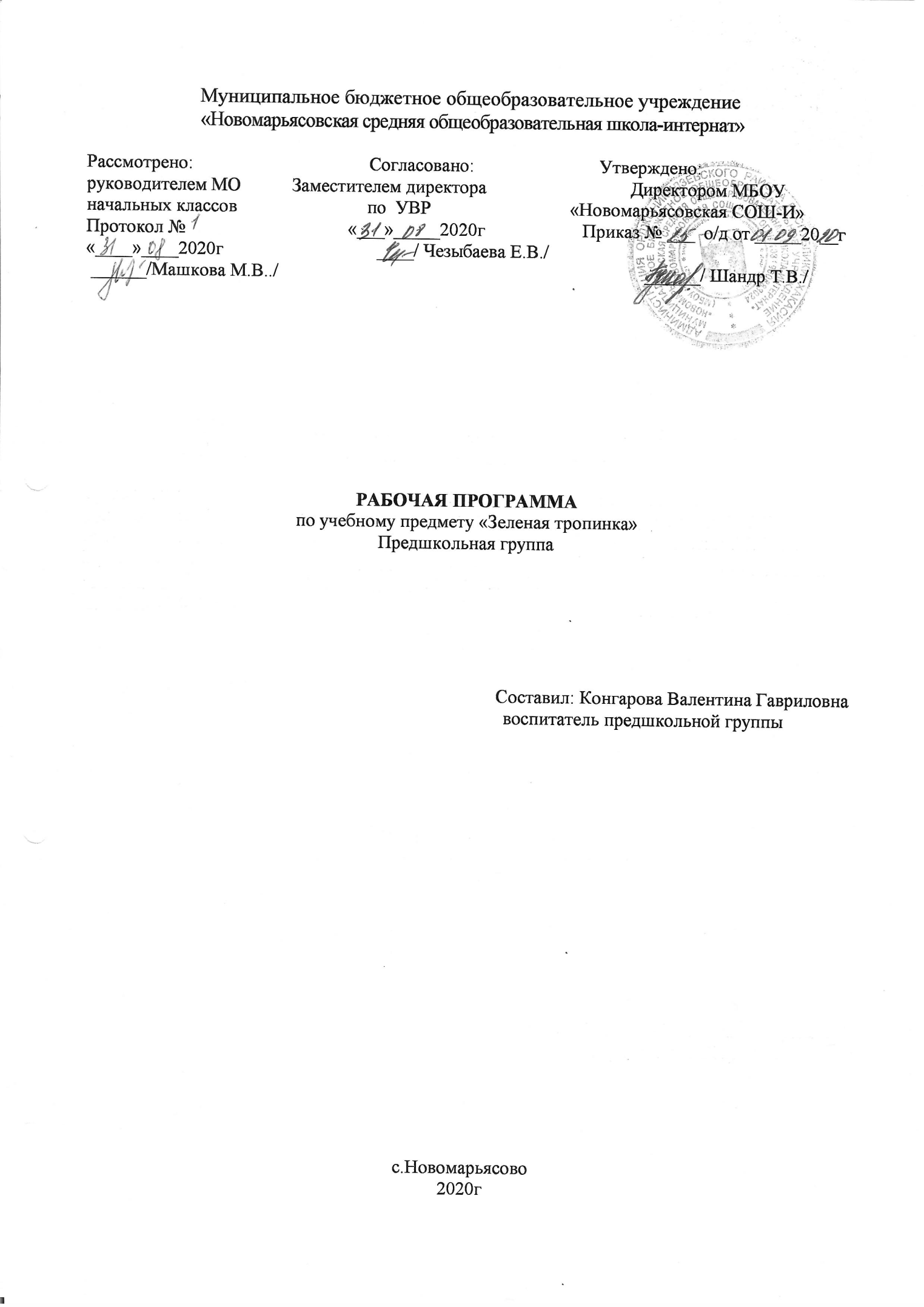 Пояснительная записка Рабочая программа по зеленой тропинке к учебнику «Зеленая тропинка», составлена на основе Типовой учебной программы под редакцией Н.А. Федосовой, Т.С. Комаровой программы «Преемственность», рекомендованной с 22.01.97 г. «Органом Управления образованием субъектов РФ» и с . имеет гриф «Допущено Министерством Образования РФ».. Программа соответствует Федеральному компоненту государственного стандарта дошкольного образования, учебному плану Монастыревской НОШ - филиала МБОУ «Новомарьясоская СОШ-и» .    Программа рассчитана на 56 часов в год, недельных 2 часа.  При прохождении программы возможны риски: актированные дни (низкий температурный режим), карантин (повышенный уровень заболеваемости), перенос праздничных дней (в соответствии с Постановлением Минтруда и социальной защиты от 23 мая .). Цели и задачи преподавания учебного предметаЦели: развитие умений наблюдать, анализировать, обобщать, характеризовать объекты окружающего мира, рассуждать, решать творческие задачи;освоение знаний об окружающем мире, единстве и различиях природного и социального; о человеке и его месте в природе и в обществе;воспитание позитивного эмоционально-ценностного отношения к окружающему миру; экологической и духовно-нравственной культуры, патриотических чувств;формирование потребности участвовать в творческой деятельности в природе и обществе, сохранять и укреплять здоровье.Задачи: формировать в сознании ребенка ценностно-окрашенного образа окружающего мира как дома своего собственного и общего для всех людей, для всего живого;воспитывать любовь к своему селу, к своей Родине;формировать опыт экологически и этически обоснованного поведения в природной и социальной среде;развивать интерес к познанию самого себя и окружающего мира.Основные содержательные линииПрограмма «Зеленая тропинка» нацелена на развитие детей, на формирование у них заинтересованного и бережного отношения к природному окружению. Данный курс представляет собой первый для малышей опыт систематизации и «научной» коррекции накопленных ими в дошкольном возрасте разнообразных природоведческих представлений. Вместе с тем это первый опыт последовательного приобщения ребенка к естественно-научным дисциплинам, методам познания, следуя которым можно многое увидеть своими глазами, сделать своими руками. Сказанное определяет содержание курса и характер деятельности детей на занятиях. Содержание программы строится как синтез различных составляющих естественно-научного и экологического знания, включая доступные элементарные сведения из области астрономии, физики, биологии. При этом создается достаточно целостная первоначальная картина мира, которая становится фундаментом для развертывания соответствующего учебного курса в начальной школе.          В основу подготовки малышей к обучению положены непосредственные наблюдения в природе, действия с предметами, осуществляемые в естественной для детей данного возраста занимательной, игровой форме. Эта деятельность дополняется рисованием, раскрашиванием, вырезанием фигур, лепкой и др. При этом большое внимание уделяется формированию таких важных умений, как умения выделять свойства предметов (форма, цвет, размер), находить их общие и отличительные признаки, фиксировать состояние предмета и его изменения. Таким образом, осуществляется накопление фактических знаний и опыта познавательной деятельности, необходимых для успешного освоения программы в начальной школе.         Для организации наблюдений в природе последовательность рассмотрения отдельных вопросов курса в процессе преподавания может быть изменена по сравнению с порядком их изложения в программе.          Группа разновозрастная от 3 до 7 лет, что сильно осложняет работу, поэтому для детей подбираются тетради на печатной основе в соответствии с их возрастом и индивидуальными особенностями.  Арабкаева Таисия, Романенко Павел знают, Романенко Варвара, Чистанов Александр времена года, сезонные изменения, называют их. С легкостью называют части растений, животных, строение тела человека, этажи растений в лесу, грибы, домашних и диких животных, птиц, насекомых, рыб, отличие одной группы от другой. Сложнее даются мхи и лишайники, созвездия. Умеют ориентироваться в доме, за домом, в названии и использовании старинной утвари.Содержание учебной дисциплины.Наши друзья животные (11ч)Знакомство с учебником «Зеленая тропинка». Знакомство с частями тела животного. Насекомые (2 ч). Рыбы; рыбки в аквариуме. (2 ч) Птицы. Домашние животные. Домашние птицы. Домашние и дикие  животные.  Дикие  животные.Зеленое чудо – растения (9ч)Зеленое чудо – растения.  Этажи леса. Части растения. Овощи и фрукты. (2 ч) Садовые и полевые цветы. (2 ч) Хвойные деревья. Грибы. Звезды, Солнце и Луна (3ч)Звезды, Солнце и Луна. Созвездия. Земля и Луна.Приключения Солнечного Зайчика (1ч)Приключения Солнечного Зайчика.Круглый год (6ч)Времена года. Лето. Осень. Зима. Весна. Родной дом (26ч)Добро пожаловать; под красным солнышком. Свой дом всего краше; что за домом? (2 ч)  В доме, у печки-матушки. (2 ч)  Сказка-загадка про глиняный горшок. (2 ч)   Ковш, лохань и ушат для воды. Наши подружки чашки, ложки, кружки. Кубарики – кубаришки, малые ребятишки. Мамина колыбельная.  Веселые потешки, старинные игрушки. Считай пальчики. Зимний вечер, красавица-прялка. Бабушкина сказка. Праздник для птиц. Наша семья – празднику рада. Рождество Христово – семейный праздник. Великий пост – к празднику мост. Ставим тесто для пасхального кулича. Играй, веселись, а работать не ленись. (2 ч)  Добрые наши друзья. В широком поле, в зеленом лесу. Скоро в школу. (2 ч)Источники информации и средства обученияРекомендуемая для воспитателя литература: Плешаков А.А. Зеленая тропинка.  – М.: Просвещение, 2010Литература для детей: Плешаков А.А. Зеленая тропинка.  – М.: Просвещение, 2010г.                                         Календарно-тематическое планирование№ п/пТема занятийдата по планудата по факту1Знакомство с учебником 2Части тела животного3,4Насекомые5,6Рыбы. Рыбки в аквариуме7Птицы8Домашние животные9Домашние птицы10Домашние и дикие животные11Дикие животные12Зеленое чудо - растения13Этажи леса14Части растения15,16Овощи и фрукты. Съедобные и несъедобные ягоды17,18Садовые и полевые цветы19Хвойные и лиственные деревья20Грибы, мхи и папоротники21Звезды, Солнце и Луна22Земля и Луна 23Созвездия 24Приключение солнечного зайчика25Времена года26Времена года27Лето28Осень29Зима30Весна31Добро пожаловать. Под красным солнышком.32,33Свой дом всего краше. Что за домом?34,35В доме. У печки- матушки36,37Сказка- загадка про глиняный горшок38Ковш, лохань и ушат для воды. 39Наши подружки- чашки, ложки, кружки.40Кубарики - кубаришки, малые ребятишки.41Мамина колыбельная42Веселые потешки. Старинные игрушки.43Считай пальчики.44Зимний вечер. Красавица - прялка45Бабушкина сказка46Праздник для птиц47Наша семья - празднику рада48Рождество Христово - семейный праздник49Великий пост - к празднику мост50Ставим тесто для пасхального кулича51,52Играй, веселись, а работай - не ленись!53Добрые наши друзья.54В широком поле, в зеленом лесу55,56Скоро в школу